Развивающая предметно- пространственная среда во второй младшей группе «Кораблик».Уголок  речевого развития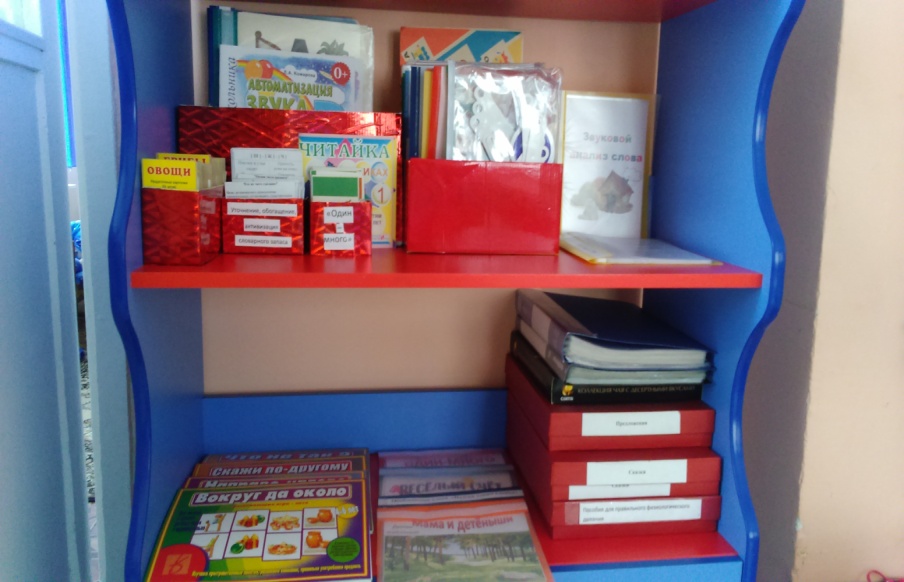 Уголок  ФЭМП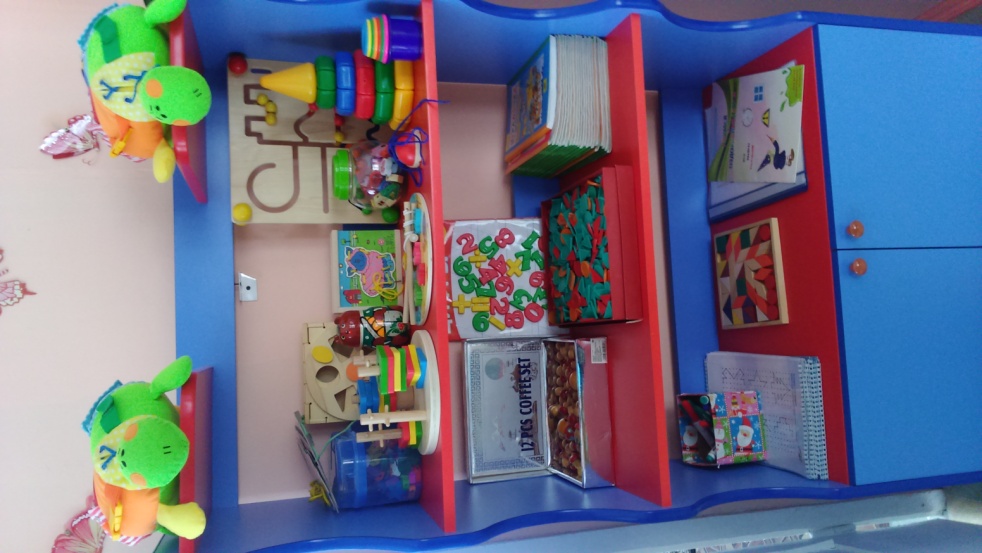 Уголок  настольно- печатных игр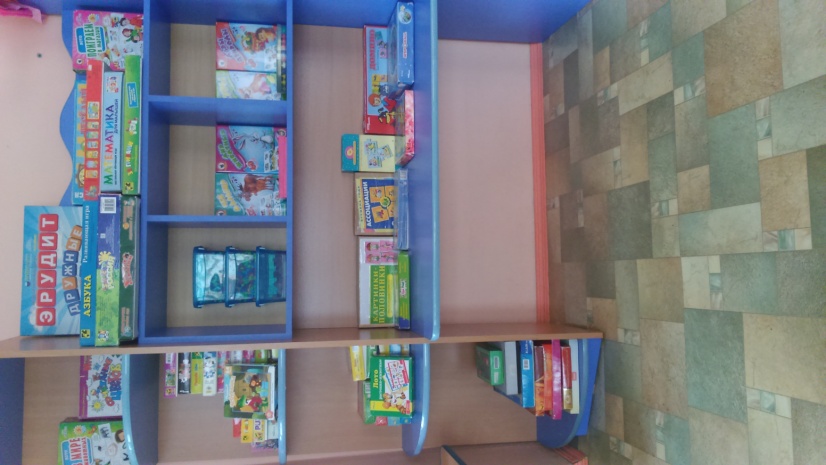 Уголок  сюжетно- ролевых игр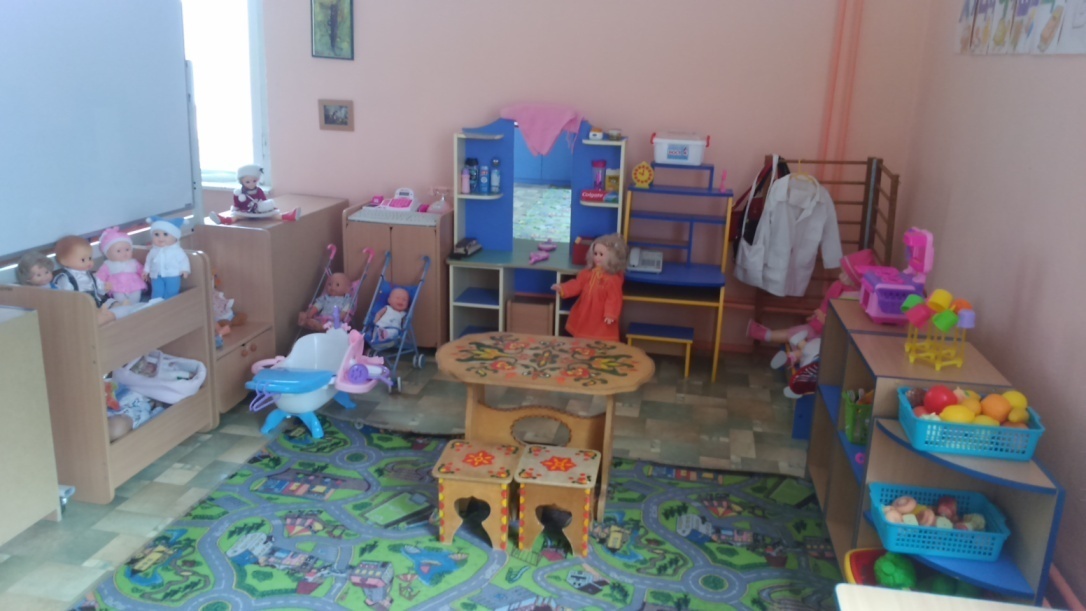 Уголок  опытов и экспериментирования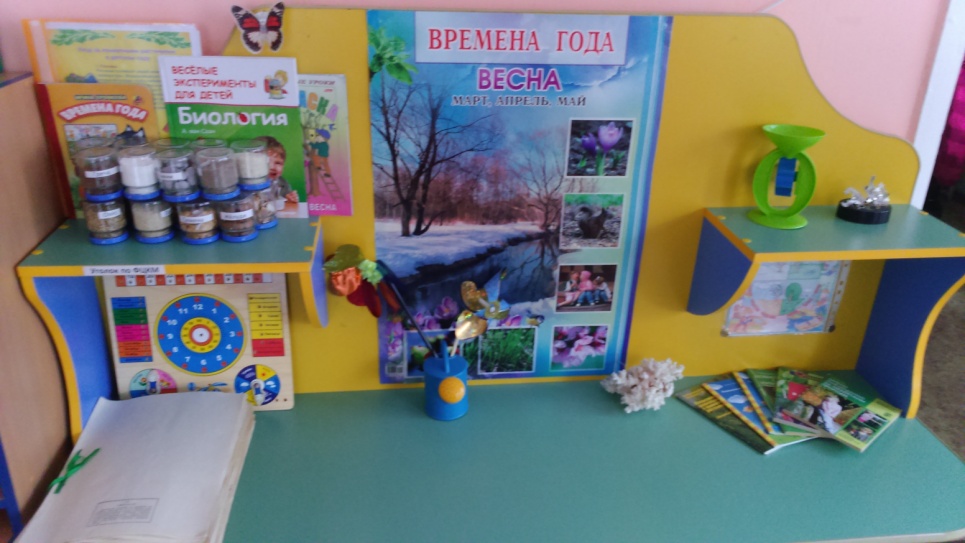 Уголок  ПДД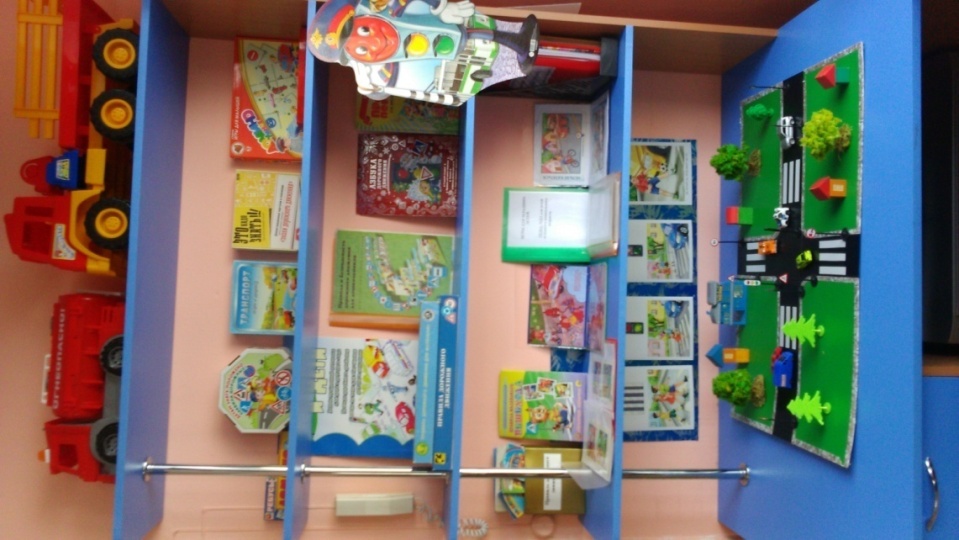 Уголок  строительных игр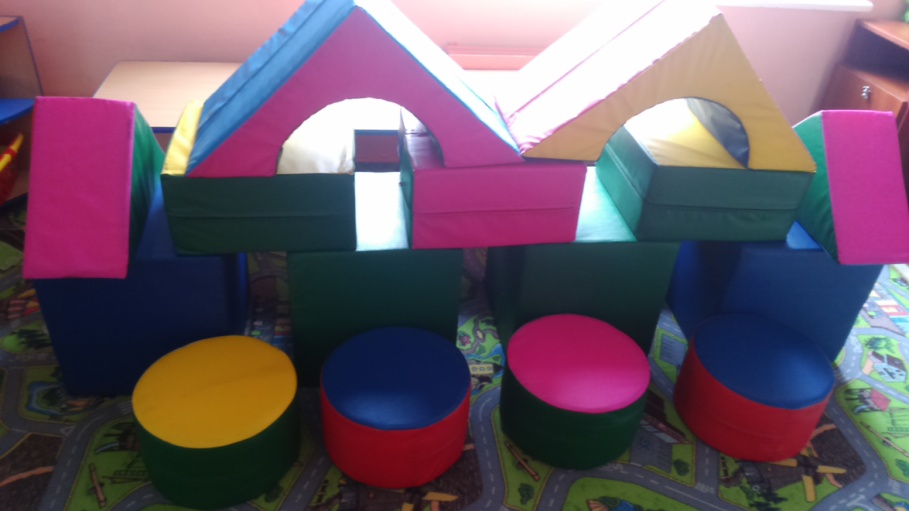 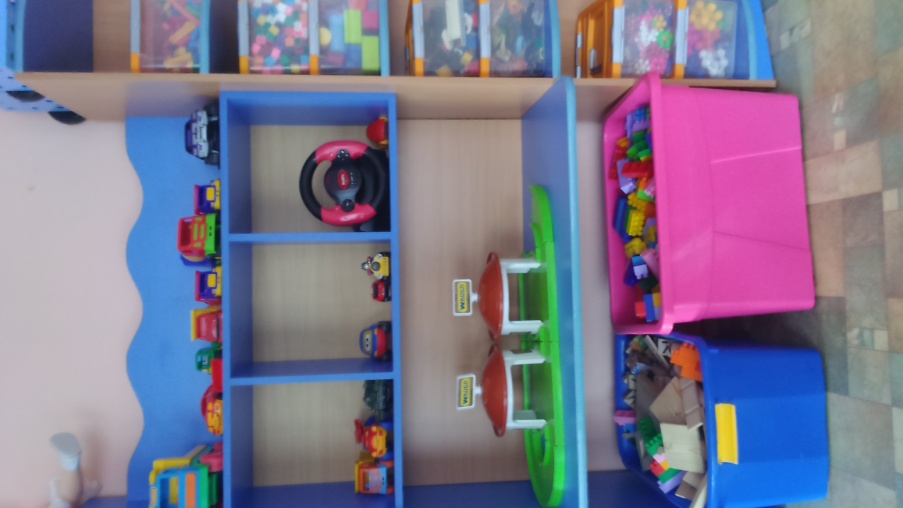 Уголок  эмоционального развития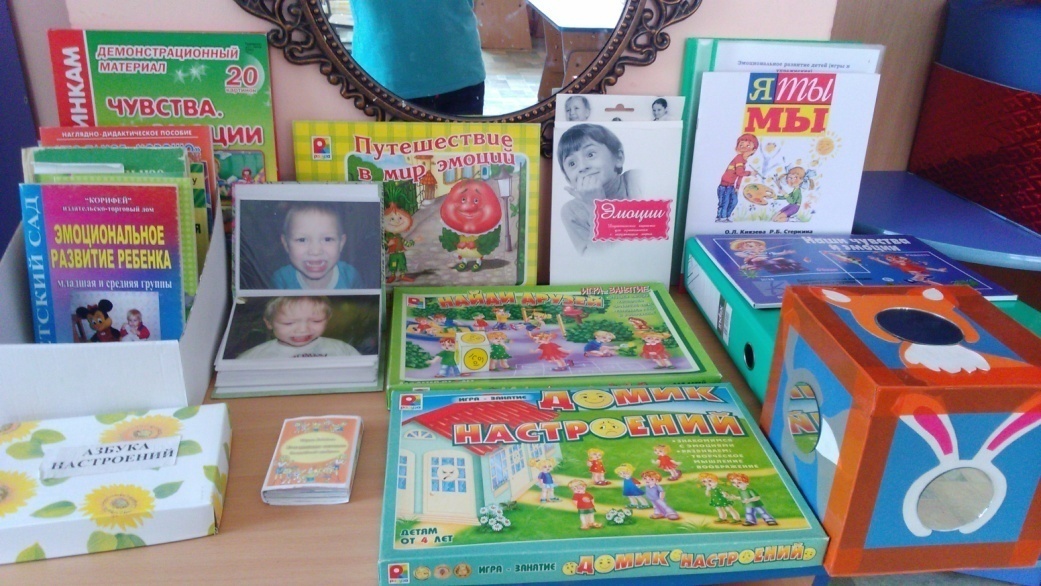 Спортивный уголок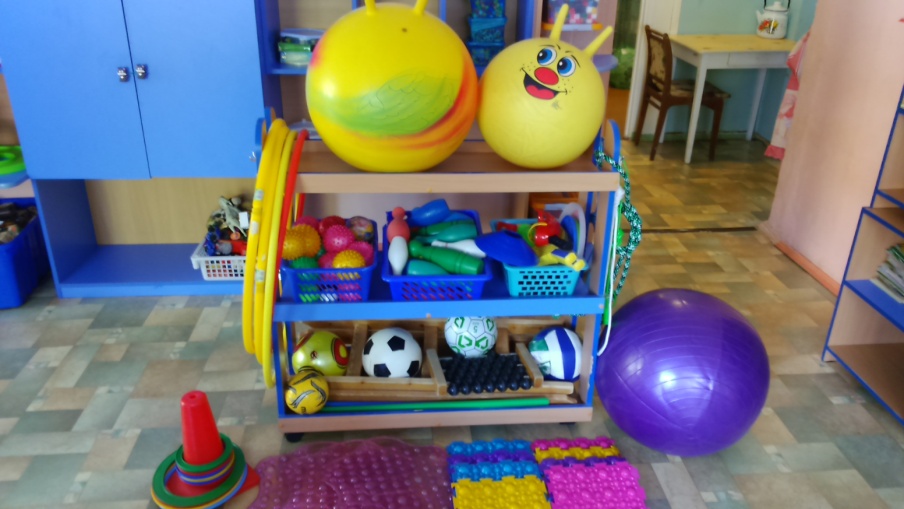 Уголок ИЗО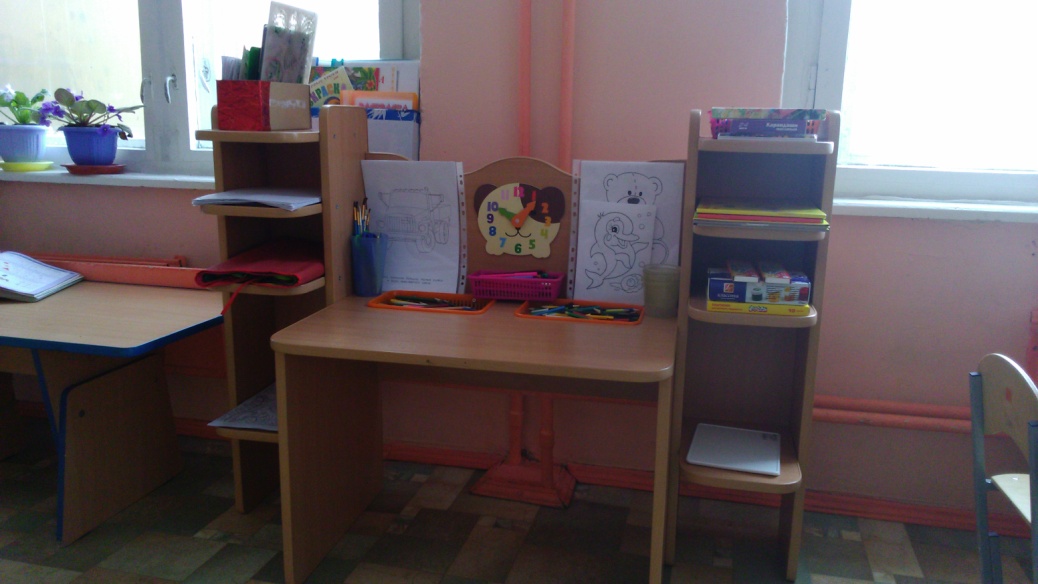 Уголок театрализованной деятельности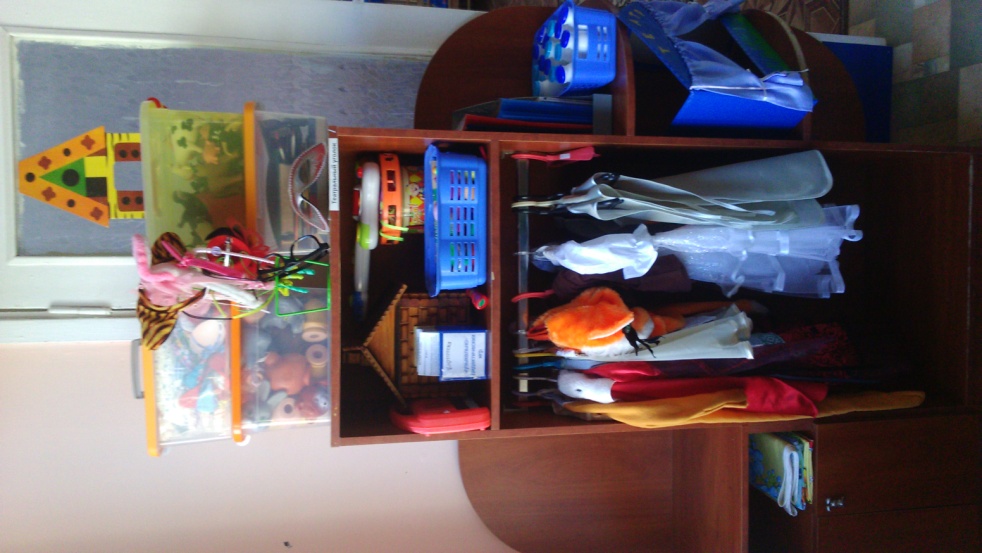 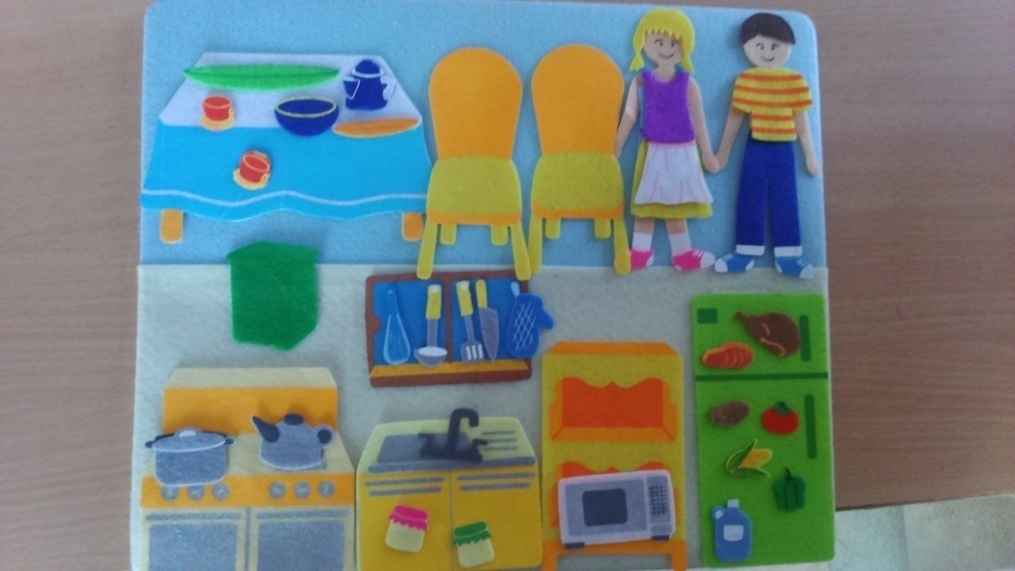 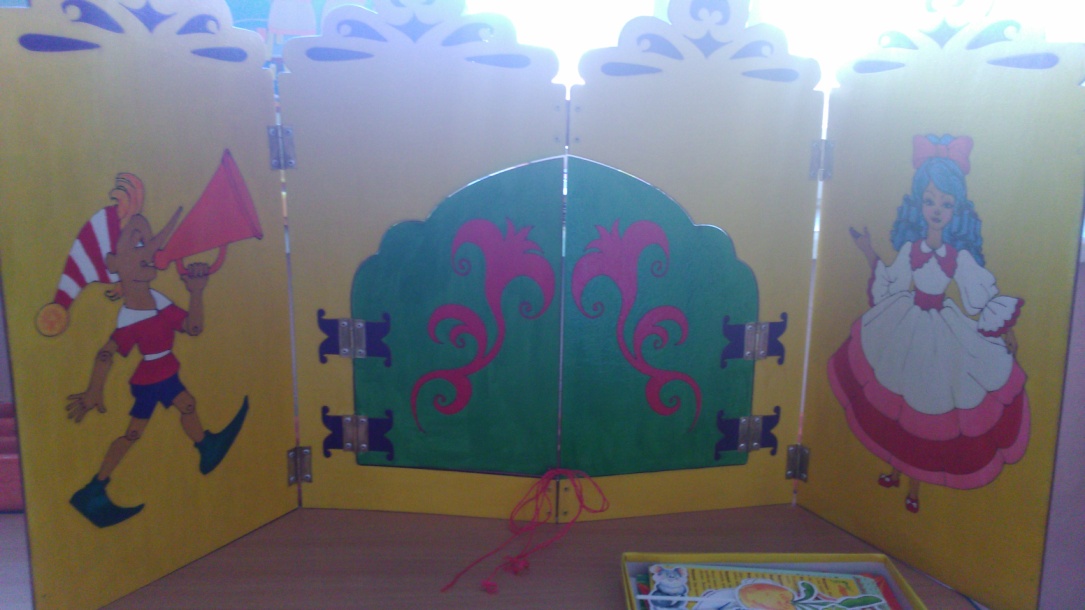 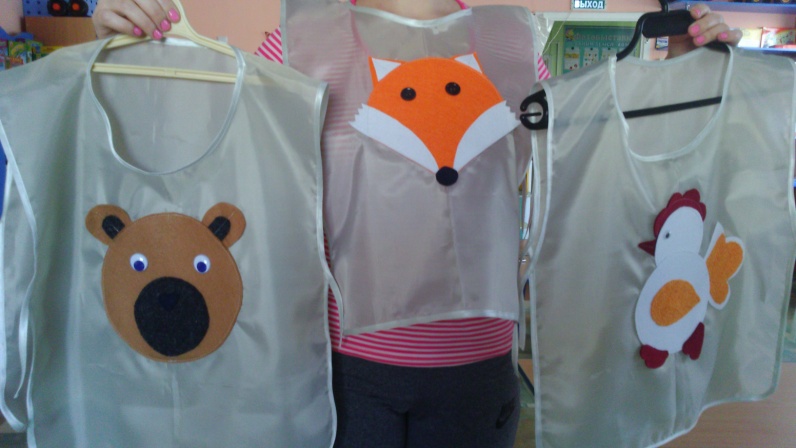 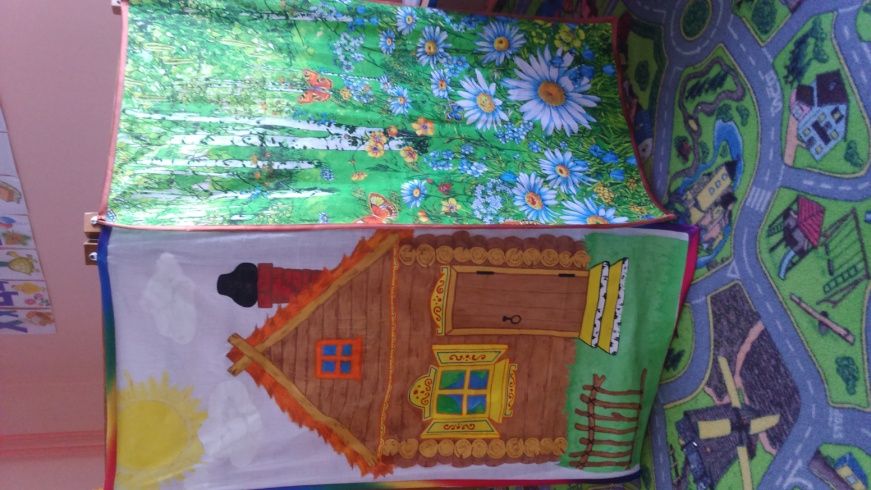 Книжный уголок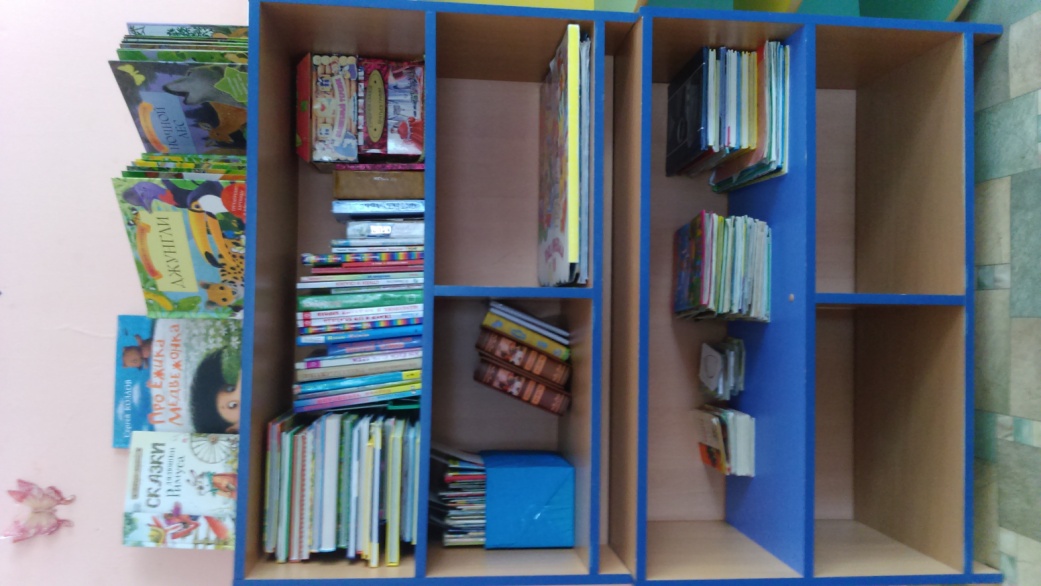 